	Drama 20: CR 20.1                           		Name: ___________________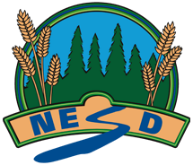 Feedback:Fully meeting expectations, with enriched understanding (EU)Fully meeting grade level expectations (FM)Mostly meeting grade level expectations (MM)Not yet meeting grade level expectations (NY)CR20.1 
Respond critically, using appropriate theatrical language, to live performances (e.g., student work, professional or community theatre).You can thoughtfully and critically respond to live performances.  You confidently use theatrical language when responding to and presenting a variety of scenes.  You might be: Reviewing and sharing possible suggestions for what you would do as the director of the production.Confidently and fluently using the theatrical language to critically respond to a variety of performances. Reflecting on observed performances and considering various strategies to apply to own practice and performancesCreating new scenes to purposefully evoke an intended audience response and using audience feedback and personal reflection to refine the scenes. You can respond critically to live performances using appropriate theatrical language.  You show this by:Practicing respectful and appropriate behaviors when attending or viewing a live performanceResponding critically to a performance using appropriate theatrical language.Identifying the playwright’s intended purpose for a production and analyzing if it was achieved through the audience’s response.Presenting a scene with an intended impact or a scene with audience participation and reflecting on what you learned from the audience’s feedback. You are exploring and practicing responding critically to live performances using appropriate theatrical language.  You may be: Exploring the protocols and ways to respectfully participate in and view a live performance.Viewing and reflecting on a variety of live or recorded performance while considering the role of the audience.  Discussing the purposes of theatre and how this impacts artistic choices. Exploring a variety of theatrical elements critical to a theatrical production. Drafting a response to a performance using appropriate theatrical language. Mapping out a scene with an intended impact or a scene with audience participation and discussing the audience’s reaction. You are having trouble responding critically to live performances using appropriate theatrical language. Consider: What types of protocols need to be considered when attending live theatre?What does it mean to critically respond to a theatrical performance?How does the audience impact a performance?  What’s their role?How do the purposes of theatre impact the artistic decisions?  How do these decisions affect the audience?What types of theatrical elements are important to a production?Why is it important to use appropriate theatrical language when responding to a performance?Why would some types of productions involve audience participation?How do you stage a scene to have the intended impact on an audience?How do you collect feedback from an audience?